СОВЕТ МОГОЧИНСКОГО СЕЛЬСКОГО ПОСЕЛЕНИЯМОЛЧАНОВСКИЙ РАЙОН, ТОМСКАЯ ОБЛАСТЬРЕШЕНИЕ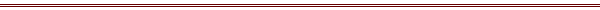 30 марта 2018 года									№ 19с. МогочиноОб утверждении плана работы Совета на 2018 год Заслушав и обсудив информацию Председателя Совета Могочинского сельского поселения Молчановского района Томской области по плану работы Совета на 2018 год Совет Могочинского сельского поселения РЕШИЛ:1. Утвердить план работы Совета Могочинского сельского поселения Молчановского района Томской области на 2018 год (прилагается).Опубликовать настоящее решение в официальном печатном издании «Информационном бюллетене» и разместить на официальном сайте муниципального образования «Могочинское сельское поселение».Контроль над исполнением настоящего решения возложить на контрольно-правовой комитет Совета Могочинского сельского поселения.Настоящее Решение вступает в силу со дня принятия.Председатель Совета Могочинского сельского поселения, Глава Могочинского сельского поселения			      Детлукова А.В.Приложение к Решению Совета Могочинского сельского поселения от  30.03.2018 № 19План работы Совета Могочинскогосельского поселения Молчановского района Томской области на 2018 годПредседатель Совета Могочинского сельского поселения, Глава Могочинского сельского поселения			   				   Детлукова А.В.N  
п/пНаименование мероприятияСрок исполнения123I. Организационные мероприятияI. Организационные мероприятия1.Заседания Совета В соответствии с Уставом2.Прием граждан депутатами Совета В соответствии с графиком приема3.Работа с письмами, жалобами, обращениями граждан, предприятий, организаций, учрежденийПостоянно4.Осуществление контроля исполнения решений, принятых Советом В течение года5.Подготовка вопросов для рассмотрения на заседаниях Совета В течение года6.Организация материально-технического обеспечения деятельности Совета В течение года7.Осуществление предварительного, текущего и последующего контроля по бюджетно-финансовым вопросамВ течение года8.Отчет Главы сельского поселения перед Советом  I квартал, III кварталII. Нормотворческая деятельностьII. Нормотворческая деятельность1.Внесение изменений в бюджет сельского поселения В течение года2.Внесение изменений в Устав сельского поселенияВ течение года3.Внесение изменений и дополнений в муниципальные правовые акты сельского поселения В течение года4.Принятие муниципальных правовых актов сельского поселенияВ течение года5.Согласование внесений изменений в муниципальные целевые программы на 2018 годВ течение года6.Установление базовой ставки арендной платы на 2019 годIII квартал7.Согласование муниципальных целевых программ на 2019 годIV квартал8.Утверждение бюджета сельского поселения на 2019 годIV квартал9.Утверждение плана работы Совета сельского поселения на 2019 годIV квартал